OFERTA EDUCAŢIONALĂPentru anul şcolar 2022-2023 ne propunem:ÎNVĂŢĂMÂNT LICEAL1 Clasă -26 elevi – filiera teoretică, profilul real, specializarea Matematică – Informatică1 Clasă - 26 elevi – filiera teoretică, profilul uman, specializarea Ştiinţe sociale1 Clasă - 24 elevi – filiera tehnologică, profilul mecanic, specializarea Tehnician mecanic pentru întreţinere şi reparaţiiÎNVĂŢĂMÂNT PROFESIONAL1 Clasă - 24 elevi – domeniul mecanic, specializarea Mecanic agricolÎNVĂŢĂMÂNT GIMNAZIAL2 Clase - 44 eleviÎNVĂŢĂMÂNT PRIMAR1 Clasă pregătitoare - 22 elevi – alternativa educaţională Step by Step1 Clasă pregătitoare - 22 elevi“Nu învățăm pentru școală, ci pentru viață.”SenecaMISIUNEA ȘCOLIINe propunem crearea unui climat stimulativ care să îndrepte elevii spre performanță, îmbunătățirea permanentă a ofertei educaționale adaptată nevoilor societății, exigențelor angajatorilor și în acord cu standardele de calitate naționale.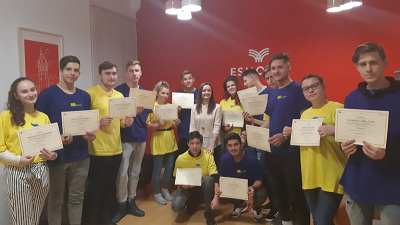 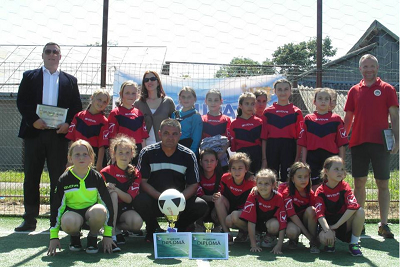 Contact:Liceul Tehnologic BuceceaAdresa: Str. Calea Naţională, nr. 100, Oraş Bucecea, Judeţul Botoşani, 717045Telefon: 0231550141Fax: 0231550141E-mail: liceul_bucecea@yahoo.com